COMISARÍA DE LA POLICÍA PREVENTIVA MUNICIPAL DE SAN PEDRO TLAQUEPAQUE.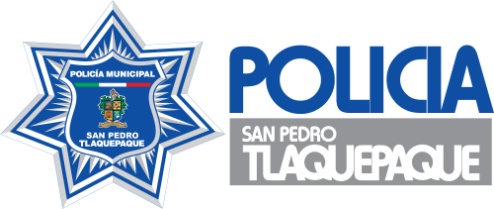                                          DIRECCIÓN OPERATIVA                                                             OFICIO: 016/2017.ASUNTO: Informe Para Transparencia.C. LIC. SALVADOR RUIZ AYALACOMISARÍO DE LA POLICÍA PREVENTIVA MUNICIPAL DE SAN PEDRO TLAQUEPAQUE, JALISCOP R E S E N T EPor medio del presente, remito a Usted informe  para Transparencia en Materia de Seguridad Pública, correspondiente al mes de diciembre  del 2017, en los siguientes términos:INFORME MENSUAL PARA TRANSPARENCIADIRECCIÓN OPERATIVA                                                       02 DE ENERO DEL 2018.                                                             OFICIO: 016/2017.ASUNTO: INFORME PARA TRANSPARENCIA.DIRECCIÓN OPERATIVA                                                       02 DE ENERO DEL 2018.                                                             OFICIO: 016/2017.ASUNTO: INFORME PARA TRANSPARENCIA.Sin otro particular por el momento quedo a sus superiores órdenes para lo que a bien tenga ordenar.ATENTAMENTE SAN PEDRO TLAQUEPAQUE, JALISCO.  A 02 DE ENERO DEL 2018.LIC. LUIS PANTOJA MAGALLÓN.DIRECTOR OPERATIVO DE LA POLICÍA PREVENTIVA MUNICIPAL DE SAN PEDRO TLAQUEPAQUE.C.C.P. LIC. YADIRA ALEXANDRA PARTIDA GÓMEZ.  DIRECTORA DE VINCULACIÓN CIUDADANA. ………………PTE.C.C.P. ARCHIVOLPM/IPMC/lyvd.VIGILANCIAS A EVENTOS Y  EN ACTIVIDADES DIVERSASVIGILANCIAS A EVENTOS Y  EN ACTIVIDADES DIVERSASVIGILANCIAS A EVENTOS Y  EN ACTIVIDADES DIVERSASDÍA MUNDIAL DE LA LUCHA CONTRA EL VIH/SIDA01 DICIEMBRE 2017, JARDÍN HIDALGO.SE BRINDO LA VIGILANCIA DURANTE EL TRANSCURSO DEL EVENTO SIN QUE SE PRESENTARA NADA DE RELEVANCIA.FERIA NAVIDEÑA 11 NOVIEMBRE A 22 DE DICIEMBRE 2017, ESTACIONAMIENTO PILA SECA.DURANTE LOS DÍAS QUE SE MANTUVO LA FERIA SE PRESTO LA VIGILANCIA SIN QUE SE PRESENTARA NINGUNA NOVEDAD DE RELEVANCIA. VÍA RECREATIVA03 DICIEMBRE 2017SE PROPORCIONÓ SEGURIDAD SIN NOVEDAD DE RELEVANCIA.TE QUEREMOS PREPARADO 07 DICIEMBRE 2017, CENTRO CULTURAL EL REFUGIO.AL FIN DE TAL EVENTO SE PROPORCIONO VIGILANCIA, SIN NINGUNA NOVEDAD DE RELEVANCIA QUE MANIFESTAR.CORTOMETRAJE “AL CAER LA NOCHE”10 DICIEMBRE 2017, BAJO LAS ANTENAS DEL CERRO DEL 4. EN LOS CONTORNOS DEL LUGAR SE PROPORCIONO RONDINES DE VIGILANCIA CONTANDO CON UN APROXIMADO DE 30 PERSONAS, LLEGANDO A TERMINO SIN NOVEDAD DE RELEVANCIA QUE MANIFESTAR. RUTA GUADALUPANA 12 DICIEMBRE 2017, PLAZA PRINCIPAL SANTA ANITA. EN LA DICHA RUTA SE PROPORCIONO VIGILANCIA ADECUADA INICIANDO A LAS 20:00 HORAS ARRIBANDO APROXIMADAMENTE 150 PERSONAS, LLEGANDO AL TERMINO A LAS 23:00 HORAS SIN NOVEDAD DE RELEVANCIA QUE MANIFESTAR. CEREMONIA OTORGAMIENTO DE ASCENSOS 13 DICIEMBRE 2017. DURANTE LA REALIZACIÓN DEL EVENTO SE PROPORCIONO VIGILANCIA CON DOS ELEMENTOS OPERATIVOS, LLEGANDO A SU TÉRMINO SIN NOVEDAD.EL SIMPOSIO DE ESCULTURA14, 15 Y 16 DE DICIEMBRE 2017, PLAZOLETA DEL ARTE.EN EL TRANSCURSO DE LOS DÍAS QUE SE REALIZARON TALES EVENTOS SE MANTUVO AL PENDIENTE PARA QUE CULMINARA SIN NOVEDAD DE RELEVANCIA.POSADA VICARIA15 DICIEMBRE 2017, JARDÍN HIDALGO.EN DICHO EVENTO SE ESTUVO AL PENDIENTE, TRANSCURRIENDO SIN NINGUNA NOVEDAD DE RELEVANCIA.ENTREGA REGALOS EMPRESA “HERSHEY’S”16 DICIEMBRE 2017, NUEVA SANTA MARÍA.  EN LA ENTREGA SE MANTUVO AL PENDIENTE SIN QUE SE PRESENTARA NINGUNA NOVEDAD DE RELEVANCIA. POSADA17 DICIEMBRE 2017, EL SAUZ.DURANTE LA REALIZACIÓN DEL EVENTO SE PROPORCIONO VIGILANCIA, LLEGANDO A SU TÉRMINO SIN NOVEDAD.CORTOMETRAJE “LA MUERTE DE RAFAEL RIVERA”20 DICIEMBRE 2017, CENTRO COMUNITARIO.SE BRINDO VIGILANCIA ADECUADA TENIENDO UN APROXIMADO DE 100 PERSONAS, CULMINANDO SIN QUE SE PRESENTARA NINGUNA NOVEDAD DE RELEVANCIA. TRASLADO DE VALORES “PENSIÓN PARA EL ADULTO MAYOR”20 DICIEMBRE 2017, DELEGACIÓN SANTA ANITA. EN EL TRANSCURSO DE LOS VALORES SE MANTUVO LA VIGILANCIA HASTA LLEGAR AL DESTINO, SIN QUE SE PRESENTARA NINGUNA NOVEDAD. VIGILANCIAS  ESPECIALES EN  DIVERSAS COLONIASVIGILANCIAS  ESPECIALES EN  DIVERSAS COLONIASDENUNCIAS ANÓNIMASFUERON VERIFICADAS Y SE EXHORTÓ AL PERSONAL PARA QUE CONTINÚEN PENDIENTES EN LAS INMEDIACIONES DE LOS DOMICILIOS QUE SE REPORTEN.VIGILANCIA EN LA ZONA CENTRO.SE REFORZÓ LA VIGILANCIA EN LA ZONA CENTRO DE LA CIUDAD, TANTO CON PATRULLAS PERTENECIENTES AL SECTOR UNO, COMO DE LA POLICÍA TURÍSTICA, ESTABLECIENDO RECORRIDOS NOCTURNOS CON PERSONAL PIE A TIERRA EN EL PRIMER CUADRO.VIGILANCIA EN LAS COLONIAS: QUINTERO, FRACCIONAMIENTO ALBORADA, LOMAS DE TLAQUEPAQUE, REAL CAMICHINES, LOS ALTOS, ARBOLEDAS DE SAN MARTIN, LOS PUESTOS, LOMAS DEL TAPATÍO, FRACCIONAMIENTO REVOLUCIÓN, HACIENDA DE VIDRIO, MIRAVALLE, LAS JUNTAS, LA LADRILLERA, EL VERGEL, LOMAS DEL CUATRO, SANTA CRUZ DEL VALLE,  EL SAUZ, NUEVA SANTA MARÍA, HACIENDAS DE SAN JOSÉ,  MISIÓN SAN FRANCISCO, SANTA MARÍA TEQUEPEXPAN, SANTA ANITA, PARQUES DE SANTA MARÍA Y SAN SEBASTIANITO.SE ESTABLECIERON CONSIGNAS ESPECÍFICAS Y  DE ACUERDO A LA PROBLEMÁTICA PARTICULAR DE CADA COLONIA PARA QUE LAS PATRULLAS ASIGNADAS  A LOS RECORRIDOS DE VIGILANCIA EN TODOS LOS SECTORES OPERATIVOS, EFECTÚEN PATRULLAJES CONTINUOS CON EL OBJETIVO DE INHIBIR LA COMISIÓN DE FALTAS ADMINISTRATIVAS Y DELITOS.VIGILANCIAS  ESPECIALES EN PLANTELES EDUCATIVOSVIGILANCIAS  ESPECIALES EN PLANTELES EDUCATIVOSESCUELA SECUNDARIA TÉCNICA NO. 120, CONALEP TLAQUEPAQUE, MODULO 12 DE LA UDG, SECUNDARIA AGUSTÍN YÁÑEZ, PREPARATORIA NO. 16, JARDÍN DE NIÑOS IRENE ROBLEDO GARCÍA, CECYTEJ NO. 2, PREPARATORIA TOLUQUILLA, PREPARATORIA UNIVER PILA SECA, PREPARATORIA COBAEJ MODULO 8, SECUNDARIA NO. 58 Y  PREPARATORIA C.E.A.O.CONFORME A LOS DIVERSOS PROBLEMAS QUE AUTORIDADES ESCOLARES HAN DADO A CONOCER A ÉSTA COMISARÍA, SE INSTRUMENTARON DISPOSITIVOS DE SEGURIDAD EN LOS HORARIOS DE INGRESO Y SALIDA DE LOS ESTUDIANTES, PARA GARANTIZAR LA SEGURIDAD DE LOS ESTUDIANTES, ADEMÁS DE INHIBIR LA COMISIÓN DE DELITOS QUE AFECTE A LOS PLANTELES EDUCATIVOS Y COMUNIDAD ESCOLAR.VIGILANCIAS Y SEGURIDAD EN FESTIVIDADES RELIGIOSASVIGILANCIAS Y SEGURIDAD EN FESTIVIDADES RELIGIOSASPARROQUIA DE JESUCRISTO NUESTRA ESPERANZA, EXPLANADA DE LA DELEGACIÓN DE SAN PEDRITO, PARROQUIA SAN MARTIN DE LAS FLORES, PARROQUIA COLONIA BUENOS AIRES, PLAZA PRINCIPAL DE SANTA MARÍA TEQUEPEXPAN Y DELEGACIÓN MANUEL LÓPEZ COTILLA. EN CADA DIVERSA FESTIVIDAD SE PROPORCIONÓ LA VIGILANCIA ADECUADA EN COORDINACIÓN, SIN QUE SE PRESENTARA ALGUNA NOVEDAD DE RELEVANCIA QUE MANIFESTAR. ACCIONES DE COORDINACIÓNACCIONES DE COORDINACIÓNLA DIRECCIÓN DE  VINCULACIÓN CIUDADANA DE ÉSTA COMISARIA, LLEVÓ A CABO REUNIONES VECINALES EN LAS SIGUIENTES COLONIAS: LA COFRADÍA Y LOS CANTAROS.CON BASE EN LAS REUNIONES ORGANIZADAS POR LA DIRECCIÓN DE VINCULACIÓN CIUDADANA DE ÉSTA COMISARIA, EN COORDINACIÓN CON LOS DIVERSOS SECTORES OPERATIVOS SE ATENDIÓ LA PROBLEMÁTICA  QUE MANIFIESTAN LOS CIUDADANOS, LO QUE PERMITIÓ TOMAR ACCIONES IMPLEMENTANDO OPERATIVOS PARA EVITAR LA COMISIÓN DE FALTAS ADMINISTRATIVAS Y DELITOS.ACCIONES PERMANENTESACCIONES PERMANENTESMEDIANTE RECORRIDOS PIE A TIERRA SE VIGILA LAS CALLES DE LA ZONA CENTRO,  DE ESTE MUNICIPIOCON EL GRUPO DENOMINADO POLICÍA TURÍSTICA SE VIGILAN TODOS LOS ESTABLECIMIENTOS, PEATONES, VEHÍCULOS QUE SE ENCUENTRAN EN EL PRIMER CUADRO, HACIENDO RECORRIDOS MÁS CONSTANTES EN DÍAS DE MAYOR CONCURRENCIA EN LA ZONA DEL PARIÁN,  DEL MUNICIPIO DE SAN PEDRO TLAQUEPAQUE  JALISCO.TURNOS DIURNOS Y NOCTURNOS CON LA FINALIDAD DE DISMINUIR LOS ÍNDICES DELICTIVOS DE ESTE SECTOR, SE IMPLEMENTARON DIVERSOS OPERATIVOS ESPECIALES COORDINADOS  EN CONJUNTO DE LOS OFICIALES QUE ABORDAN LAS UNIDADES DE CADA ÁREA, SOBRE LOS PUNTOS CONFLICTIVOS QUE TIENEN POR CONSIGNA DE CADA COLONIA.VIGILANCIA DE PLANTELES EDUCATIVOS, TANTO DE LA SECRETARIA DE EDUCACIÓN PÚBLICA COMO DE LA UNIVERSIDAD DE GUADALAJARA, QUE SE ENCUENTRAN DENTRO DEL MUNICIPIO.EN PLANTELES EDUCATIVOS, SE INCREMENTÓ LA VIGILANCIA DANDO RECORRIDOS EN LAS PERIFERIAS DE LOS PLANTELES  ASÍ COMO RECORRIDOS NOCTURNOS CON LA FINALIDAD DE EVITAR CUALQUIER ACTO ILÍCITO O VANDALISMO SOBRE DICHOS PLANTELES CONTINUANDO CON LA CITADA VIGILANCIA LAS 24 HORAS DEL DIA. VIGILANCIA EN LAS VÍAS RÁPIDAS INHIBIR EL ROBO A VEHÍCULOS DE CARGA PESADA, EN PERIFÉRICO, CARRETERA CHÁPALA, LÁZARO CÁRDENAS Y LIBRE A ZAPOTLANEJO. COMO ORDEN VERBAL SE TIENE COMO CONSIGNA PROPORCIONAR VIGILANCIA EN LOS BANCOS Y TIENDAS DEPARTAMENTALES LAS CUALES SE ENCUENTRAN EN ZONA CENTRO. SIN NINGUNA RELEVANCIA QUE MANIFESTAR. ACCIONES Y APOYO, COLABORACIÓN CON AUTORIDADES JUDICIALES Y MINISTERIALESACCIONES Y APOYO, COLABORACIÓN CON AUTORIDADES JUDICIALES Y MINISTERIALESPROTOCOLO “ALBA”, DILIGENCIAS, SEGURIDAD Y AUXILIO, CEDULAS DE CITACIÓN, BÚSQUEDA Y LOCALIZACIÓN, NOTIFICACIÓN, CARPETAS DE INVESTIGACIÓN, SE EXHORTA AL PERSONAL PARA LA BÚSQUEDA Y LOCALIZACIÓN DE PERSONAS DESAPARECIDAS PROPORCIONANDO LAS CARACTERÍSTICAS Y PONIENDO LAS FOTOGRAFÍAS EN LUGAR VISIBLE, SE ACUDE A LOS DOMICILIOS PARA CONOCER EL TIPO DE INSEGURIDAD QUE LES AQUEJA A LOS CUALES SE LES PROPORCIONA EL NUMERO DE ESTA COMISARÍA PARA EN CASO DE ALGÚN REQUERIMIENTO, ASÍ COMO TAMBIÉN SE ACUDE A  LOS DOMICILIOS CITADOS A LA ENTREGA DE CEDULAS DE CITACIÓN, NOTIFICACIONES ASÍ COMO LOCALIZACIONES, ASÍ MISMO EN COORDINACIÓN CON LA DIRECCIÓN JURÍDICA Y DERECHOS HUMANOS SE APOYA A PERSONAL DE DIVERSOS JUZGADOS ESPECIALIZADOS EN DIFERENTES MATERIAS CON EL FIN DE LLEVAR A CABO DILIGENCIA, NOTIFICACIONES Y ENTREGA DE CÉDULAS DE CITACIÓN EN DIFERENTES RUBROS.